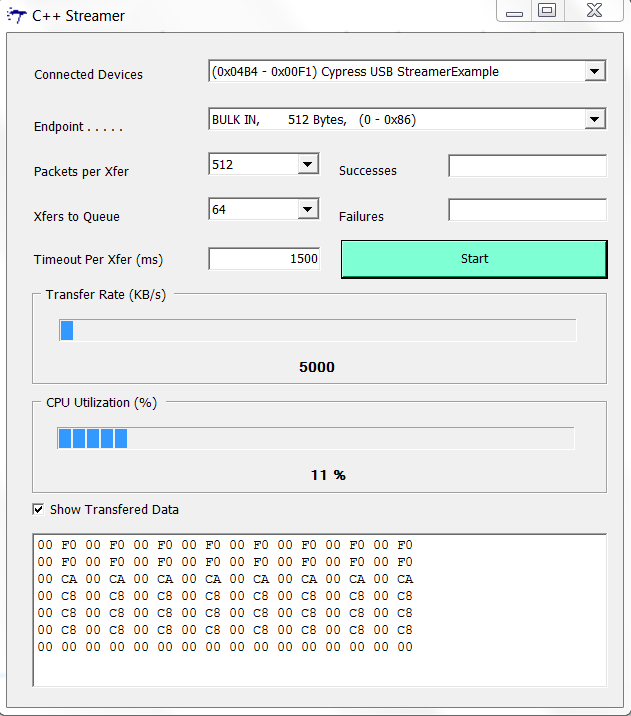 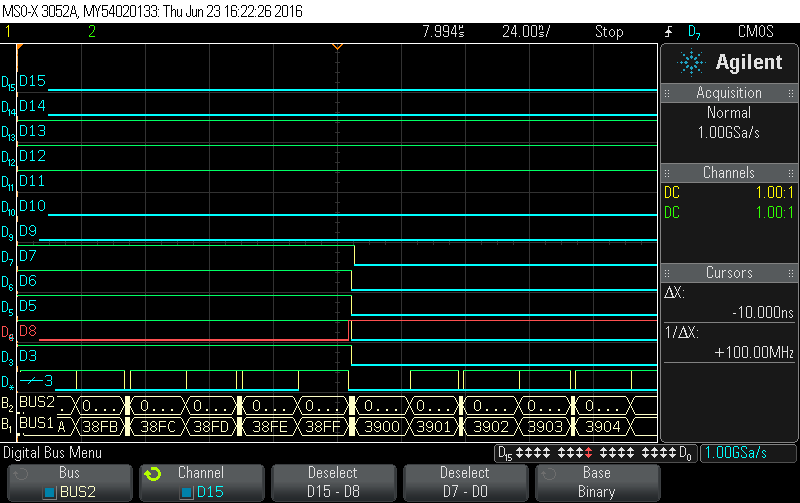 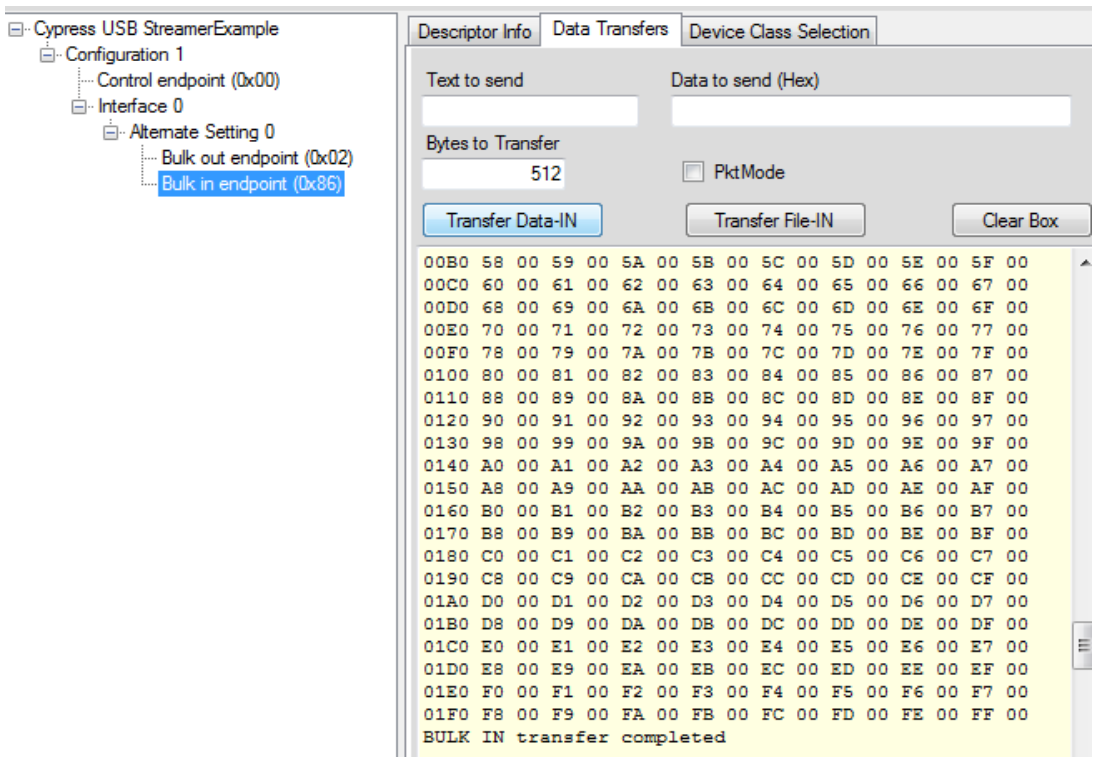 The code :-----------------------------------------------------------------------------------library IEEE;use IEEE.STD_LOGIC_1164.ALL;      use IEEE.STD_LOGIC_ARITH.ALL;     use IEEE.STD_LOGIC_UNSIGNED.ALL;--library UNISIM;--use UNISIM.vcomponents.all;entity fx2lp_slaveFIFO2b_streamIN_fpga_top is  Port (   	 reset_n_out   : out STD_LOGIC;                         --used for TB	 reset_in_n    : in std_LOGIC;	 fdata     : inout  STD_LOGIC_VECTOR(15 downto 0);  --  FIFO data lines.	 faddr     : out STD_LOGIC_VECTOR(1 downto 0);     --  FIFO select lines	 slrd      : out STD_LOGIC;                        -- Read control line	 slwr      : out STD_LOGIC;                        -- Write control line	 flagd     : in  STD_LOGIC;                        --EP6 full flag	 flaga     : in  STD_LOGIC;                        --EP2 empty flag	 clk       : in  STD_LOGIC;                        --Interface Clock	 sloe      : out STD_LOGIC;                        --Slave Output Enable control	 clk_out   : out STD_LOGIC;	 pkt_end   : out STD_LOGIC;         done      : out STD_LOGIC;         sync      : inout std_logic	    );end fx2lp_slaveFIFO2b_streamIN_fpga_top;architecture fx2lp_slaveFIFO2b_streamIN_fpga_top_arch of fx2lp_slaveFIFO2b_streamIN_fpga_top iscomponent pll_fx2lp is	port(	     rst	: in std_logic;	     outclk_0 : out std_logic;	     refclk     : in std_logic);end component pll_fx2lp;component ddr	port(     	    datain_h    : in std_logic;            datain_l    : in std_logic;            outclock    : in std_logic;	    dataout	: out std_logic);end component; --streamIN fsm signaltype stream_in_state is (stram_in_idle, stream_in_write);signal current_stream_in_state, next_stream_in_state : stream_in_state;signal slrd_n, slwr_n, sloe_n,slrd_d_n : std_logic;--signal CLK_OUT_0, clk_out_90, clk_out_180, CLK_OUT_270 : std_logic;signal clk_100 : std_LOGIC;signal reset_n : std_logic;signal lock : std_logic;signal data_out : std_logic_vector(15 downto 0);signal done_d   : std_logic;signal wait_s   : std_logic_vector(3 downto 0);begin --architecture begining--pll instantiationpll_fx2lp_inst : component pll_fx2lp	port map(	     rst	=> not  reset_in_n,	     outclk_0 => clk_100,	     refclk     => clk      );ddr_inst : ddr     	port map(             datain_h   => '0',             datain_l   => '1',             outclock   => clk_100,             dataout	=> clk_out     ); --for TBreset_n_out <= reset_n;--output signal asignmentsync <= '1';reset_n <= sync;	slwr  <= slwr_n;slrd  <= slrd_n;sloe  <= sloe_n;faddr <= "10";pkt_end <= '1';done <= done_d;fdata <= data_out;process(clk_100, reset_n) begin	if(reset_n = '0')then		done_d <= '0';        elsif(clk_100'event and clk_100 = '1')then		if(wait_s = "1010")then                	done_d <= '1';		end if;	        end if;end process;process(clk_100, reset_n) begin	if(reset_n = '0')then      		wait_s <= "0000";        elsif(clk_100'event and clk_100 = '1')then		if(wait_s < "1010")then                	wait_s <= wait_s + '1';		end if;	      end if;end process;--write control signal generationprocess(current_stream_in_state, flagd)begin	if((current_stream_in_state = stream_in_write) and (flagd = '1'))then		slwr_n <= '1';	else		slwr_n <= '0';	end if;end process;--streamIN mode state machine streamIN_mode_fsm_f : process(clk_100, reset_n) begin	if(reset_n = '0')then      		current_stream_in_state <= stram_in_idle;        elsif(clk_100'event and clk_100 = '1')then                current_stream_in_state <= next_stream_in_state;        end if;end process;--LoopBack mode state machine combostreamIN_mode_fsm : process(flaga, flagd, current_stream_in_state) begin	next_stream_in_state <= current_stream_in_state;	case current_stream_in_state is		when stram_in_idle =>			if((flagd = '1') and (sync = '1'))then				next_stream_in_state <= stream_in_write;			else				next_stream_in_state <= stram_in_idle;			end if;                                when stream_in_write => 			if(flagd = '0')then				next_stream_in_state <= stram_in_idle;			else				next_stream_in_state <= stream_in_write;			end if;		when others =>			next_stream_in_state <= stram_in_idle;		end case;end process;--data generator counter process(clk_100, reset_n) begin       if(reset_n = '0')then     		data_out <= "0000000000000000";        elsif(clk_100'event and clk_100 = '1')then		if(slwr_n = '0')then				data_out <= data_out + '1';						end if;				end if;      --  end if;end process;end architecture;